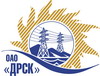 Открытое акционерное общество«Дальневосточная распределительная сетевая  компания»ПРОТОКОЛпроцедуры вскрытия конвертов с заявками участников г. БлаговещенскСПОСОБ И ПРЕДМЕТ ЗАКУПКИ: Открытый электронный запрос предложений на право заключения договора подряда  Ремонт ВЛ-0,4 кВ с. Успеновка для нужд филиала ОАО «ДРСК» «Амурские электрические сети»Основание для проведения закупки: ГКПЗ 2014 г. закупка № 1429 раздел 1.1.Планируемая стоимость закупки в соответствии с ГКПЗ: 1 544 000,00 руб. без учета НДCУказание о проведении закупки от 15.05.2014 № 144 ПРИСУТСТВОВАЛИ:Два члена постоянно действующей Закупочной комиссии ОАО «ДРСК» 2 уровняВОПРОСЫ ЗАСЕДАНИЯ ЗАКУПОЧНОЙ КОМИССИИ:В ходе проведения запроса предложений было получено 5 предложений, конверты с которыми были размещены в электронном виде на Торговой площадке Системы www.b2b-energo.ru.Вскрытие конвертов было осуществлено в электронном сейфе организатора запроса предложений на Торговой площадке Системы www.b2b-energo.ru автоматически.Дата и время начала процедуры вскрытия конвертов с предложениями участников: 08:54 09.07.2014 (было продлено на 54 мин., 36 cек., сделано 11 ставок)Место проведения процедуры вскрытия конвертов с предложениями участников: Торговая площадка Системы www.b2b-energo.ruВ конвертах обнаружены предложения следующих участников запроса предложений:РЕШИЛИ: Утвердить заседания Закупочной комиссии по вскрытию поступивших на открытый электронный запрос предложений конвертов.И.о. ответственный секретарь Закупочной комиссии 2 уровня ОАО «ДРСК»	Т.В. ЧелышеваТехнический секретарь Закупочной комиссии 2 уровня ОАО «ДРСК»	Т.А. Игнатова№  413/УР-В09.07.2014№Наименование участника и его адресПредмет и общая цена заявки на участие в запросе цен1ООО "ЭЛМОНТ" (675000, Амурская область, г. Благовещенск, ул. Нагорная 19)Предложение: подано 08.07.2014 в 08:24
Цена: 1 180 000,00 руб. (цена без НДС)2ОАО "ВСЭСС" (Россия, г. Хабаровск, ул. Тихоокеанская, 165, 680042)Предложение: подано 08.07.2014 в 08:21
Цена: 1 195 000,00 руб. (цена без НДС)3ООО "ЭлТК" (675000, Россия, Амурская обл., г. Благовещенск, пер. Св. Иннокентия, д. 13 А)Предложение: подано 08.07.2014 в 08:04
Цена: 1 241 984,56 руб. (НДС не облагается)4ООО ФСК "Энергосоюз" (675007 Амурской области г. Благовещенск ул. Нагорная ,20/2 а/я 18;)Предложение: подано 08.07.2014 в 08:04
Цена: 1 365 000,00 руб. (цена без НДС)5ООО "Современные системы автоматизации" (675000, Россия, Амурская область, г. Благовещенск, ул. Фрунзе, д. 62)Предложение: подано 08.07.2014 в 04:10
Цена: 1 500 027,00 руб. (цена без НДС)